SEQUENCE PUZZLE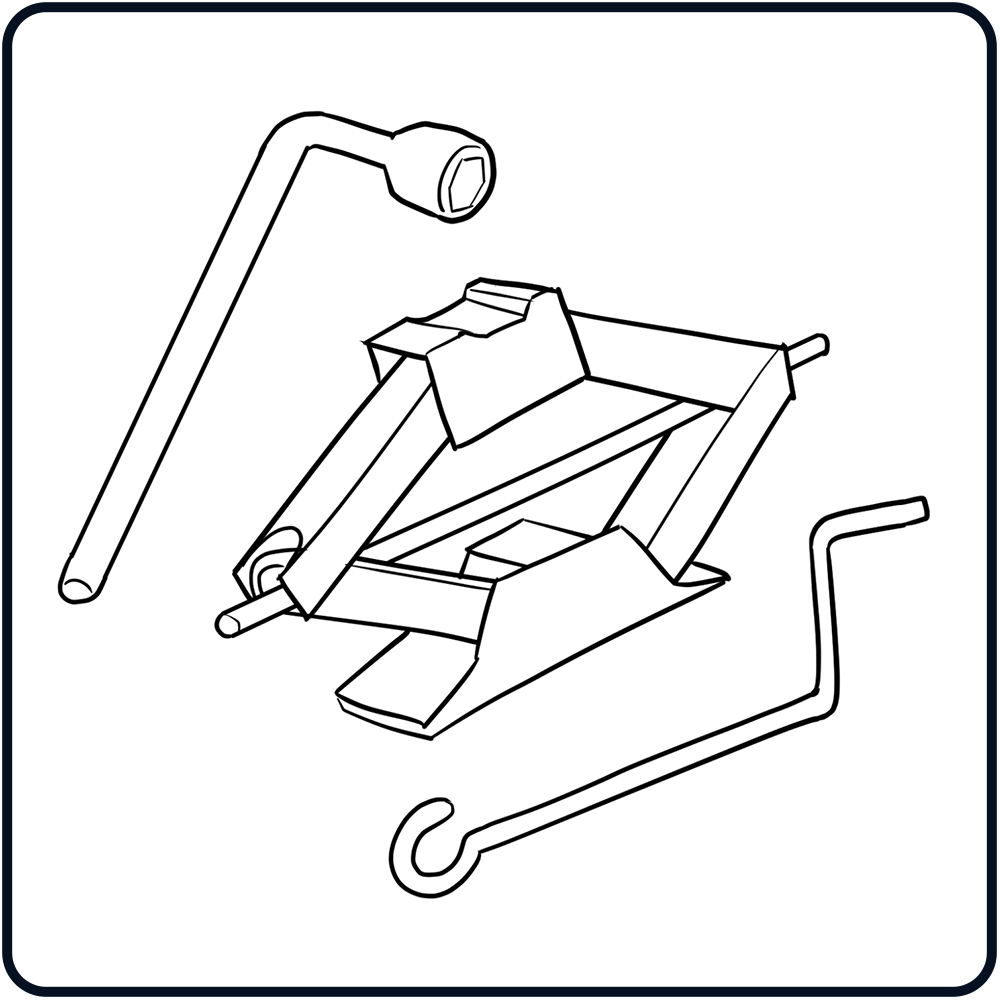 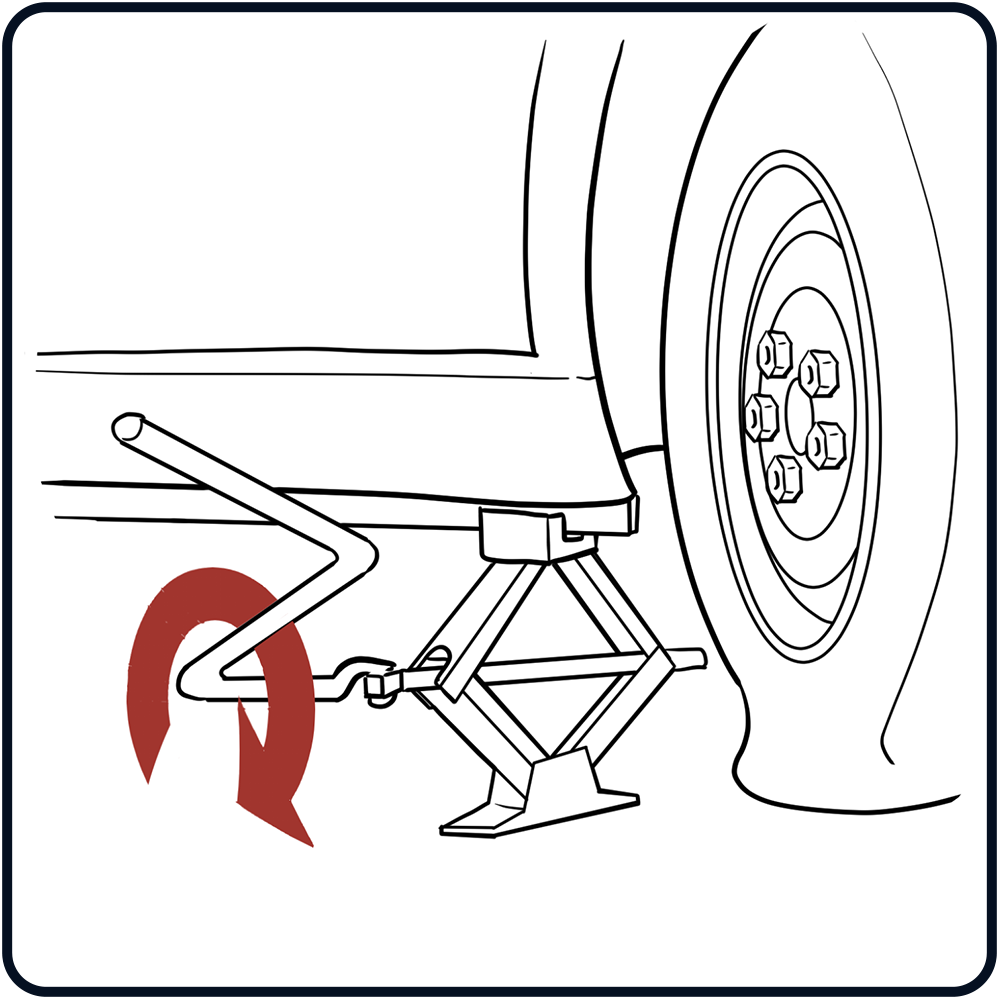 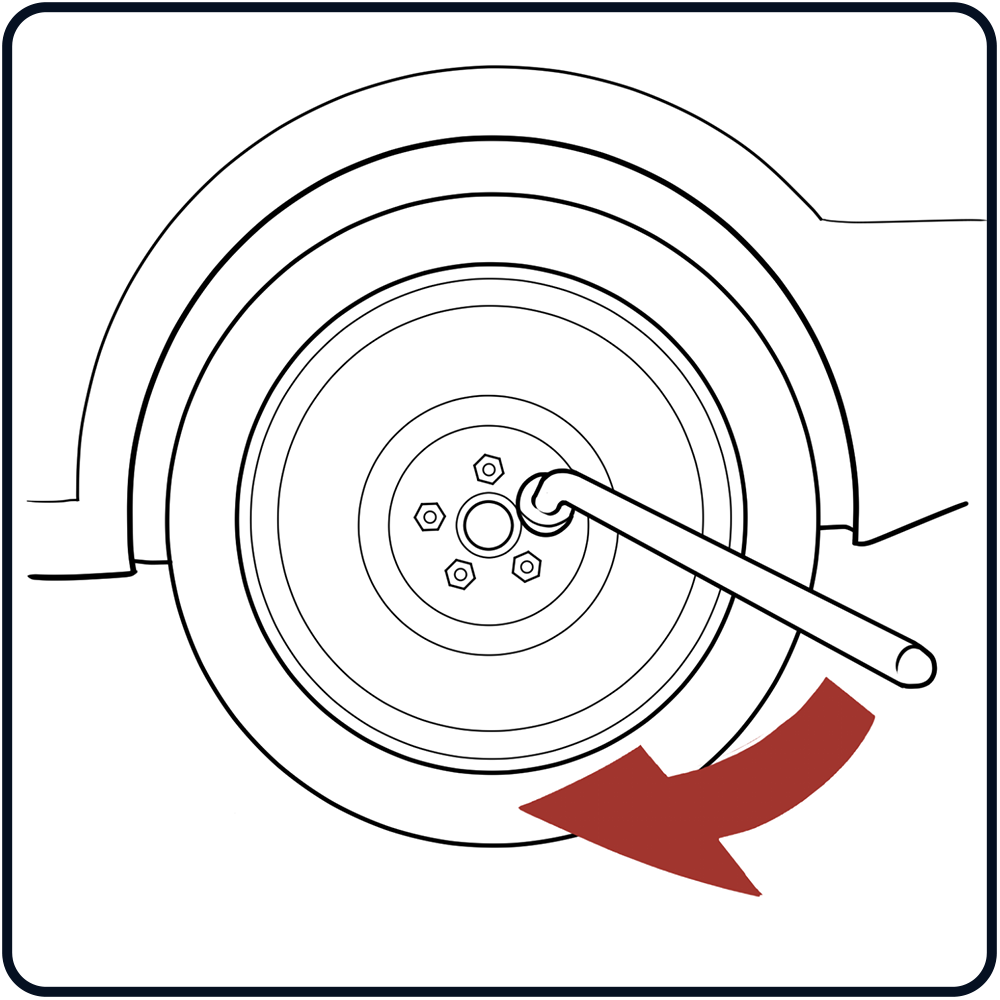 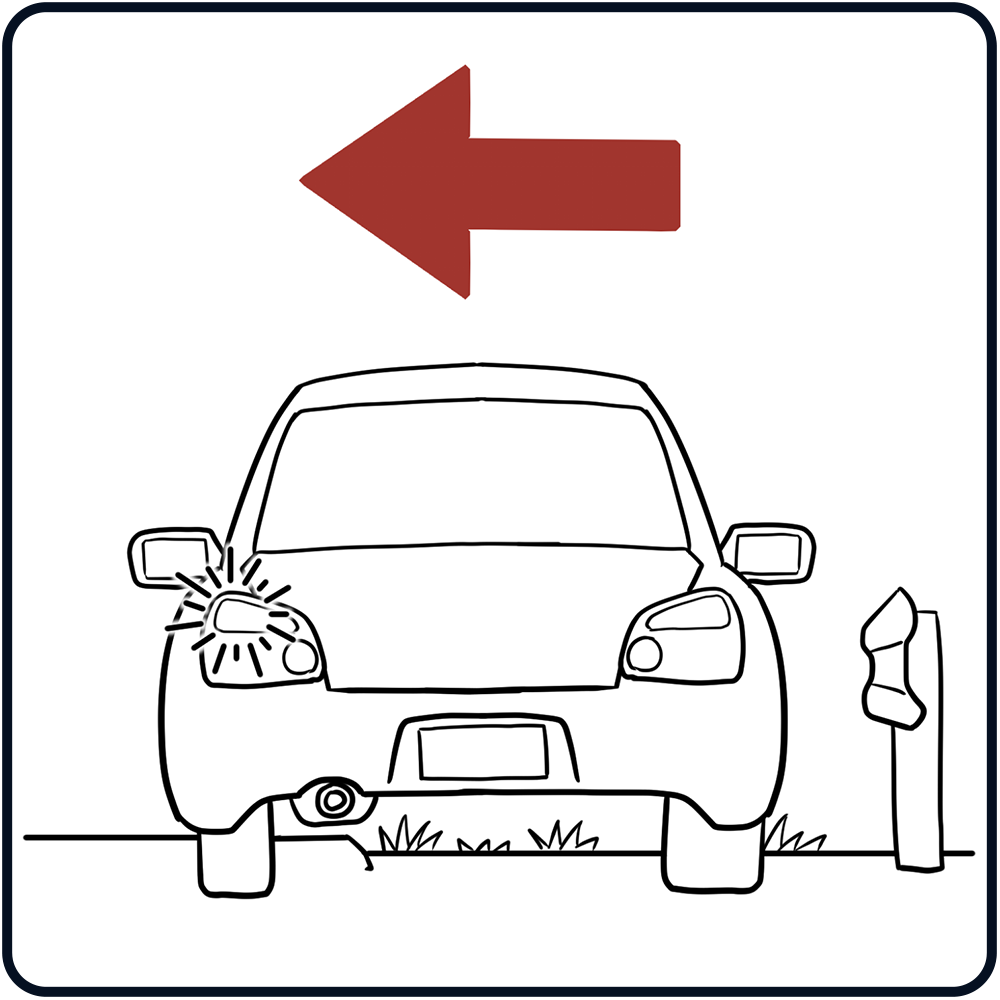 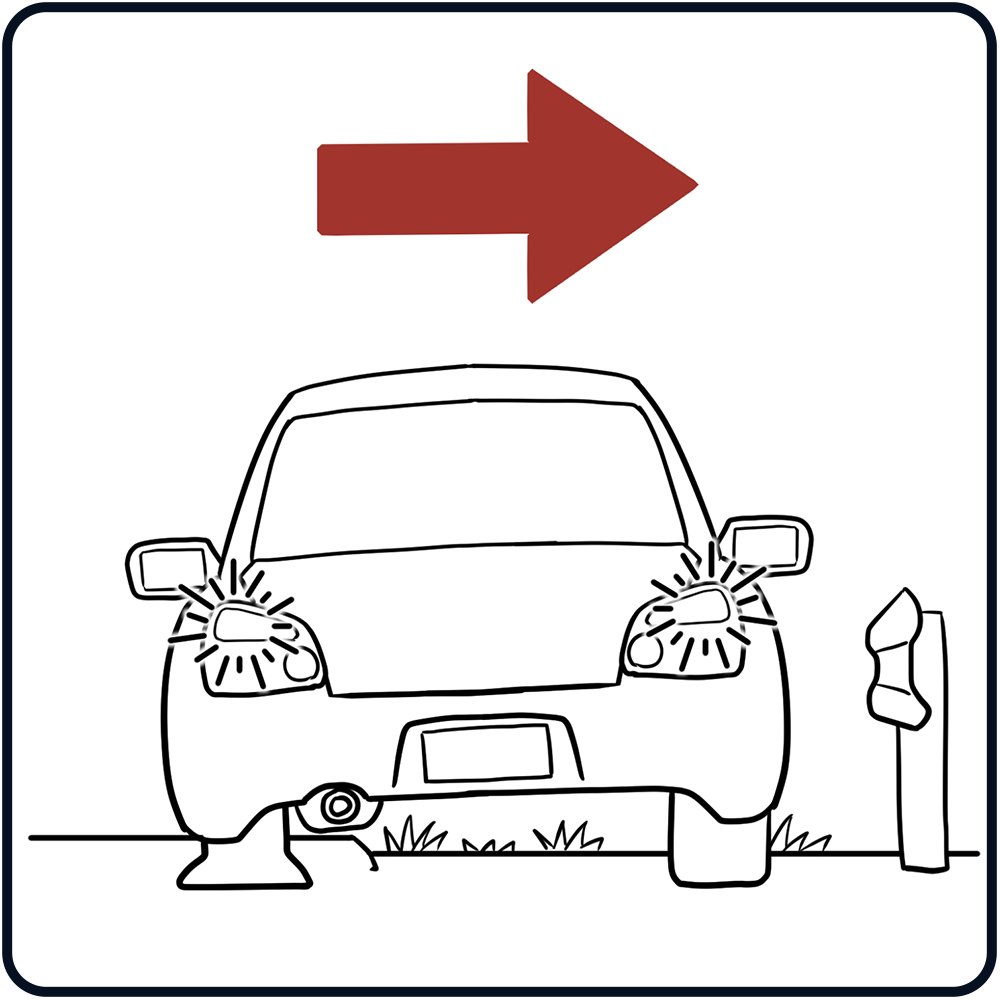 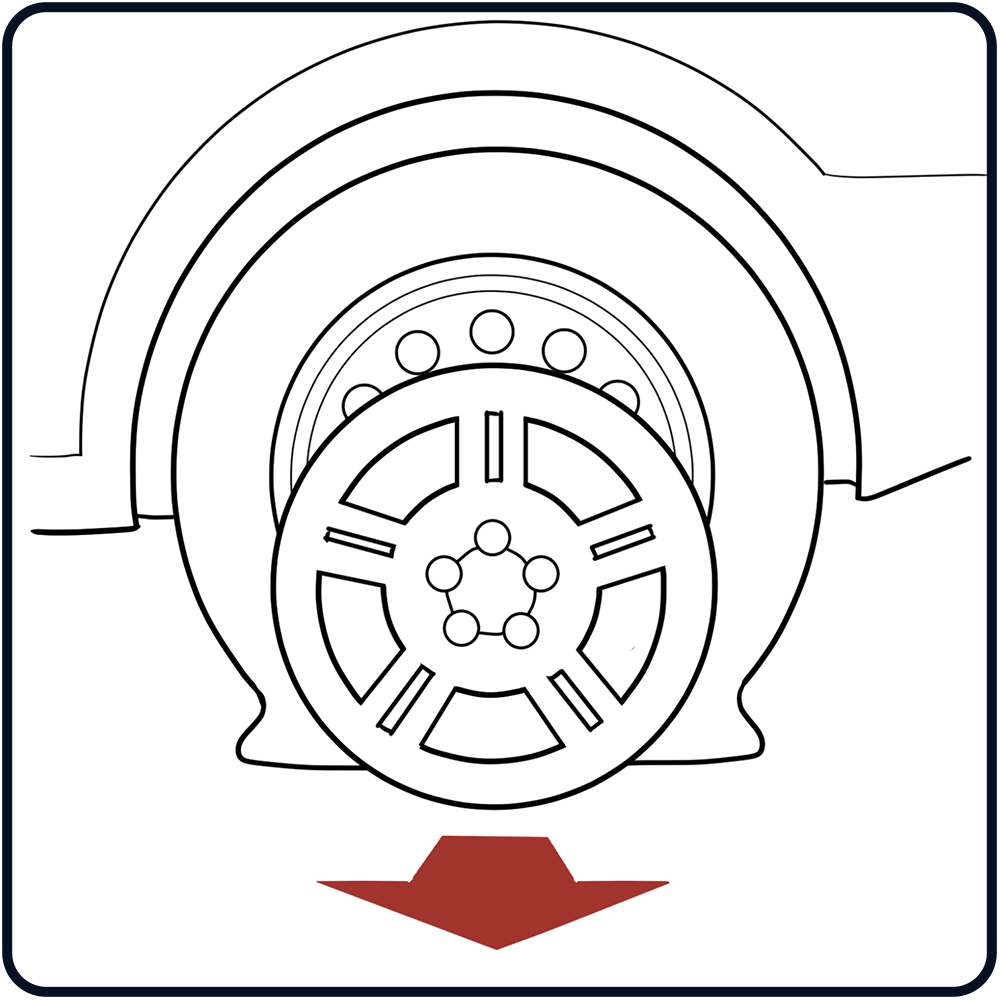 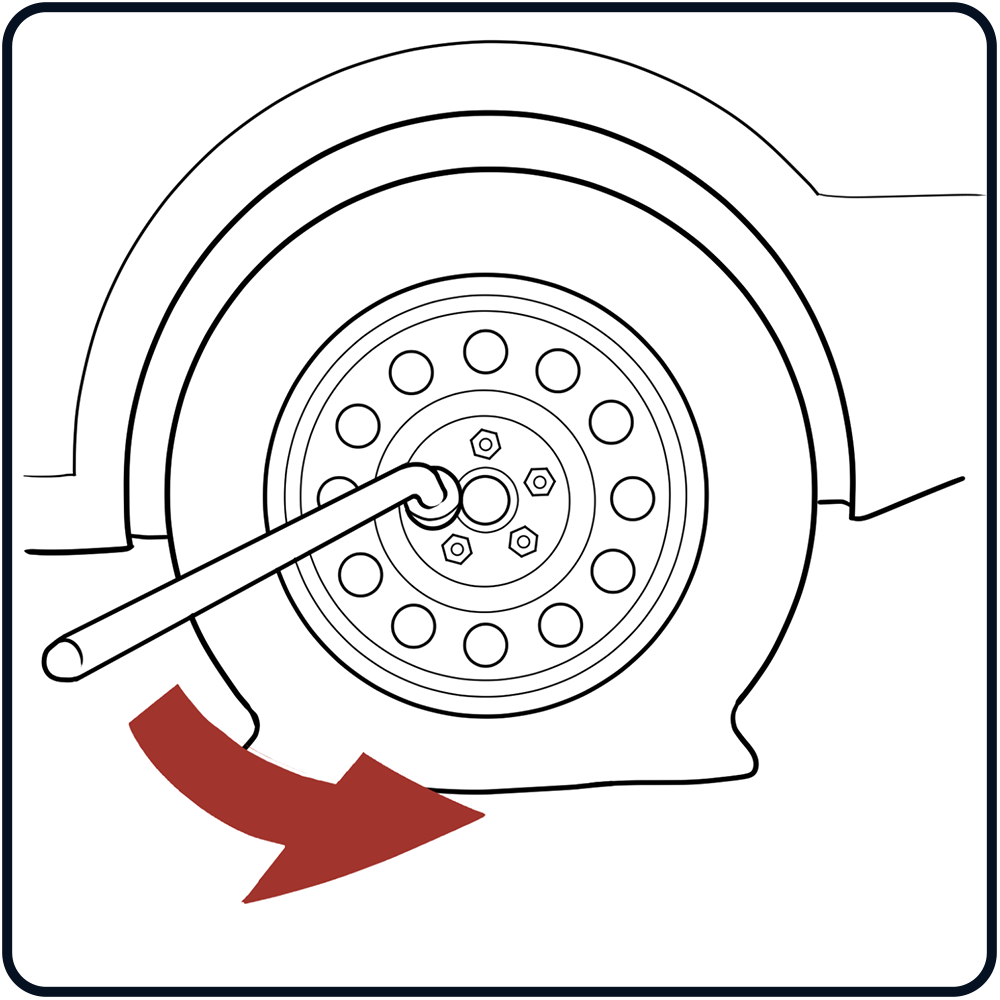 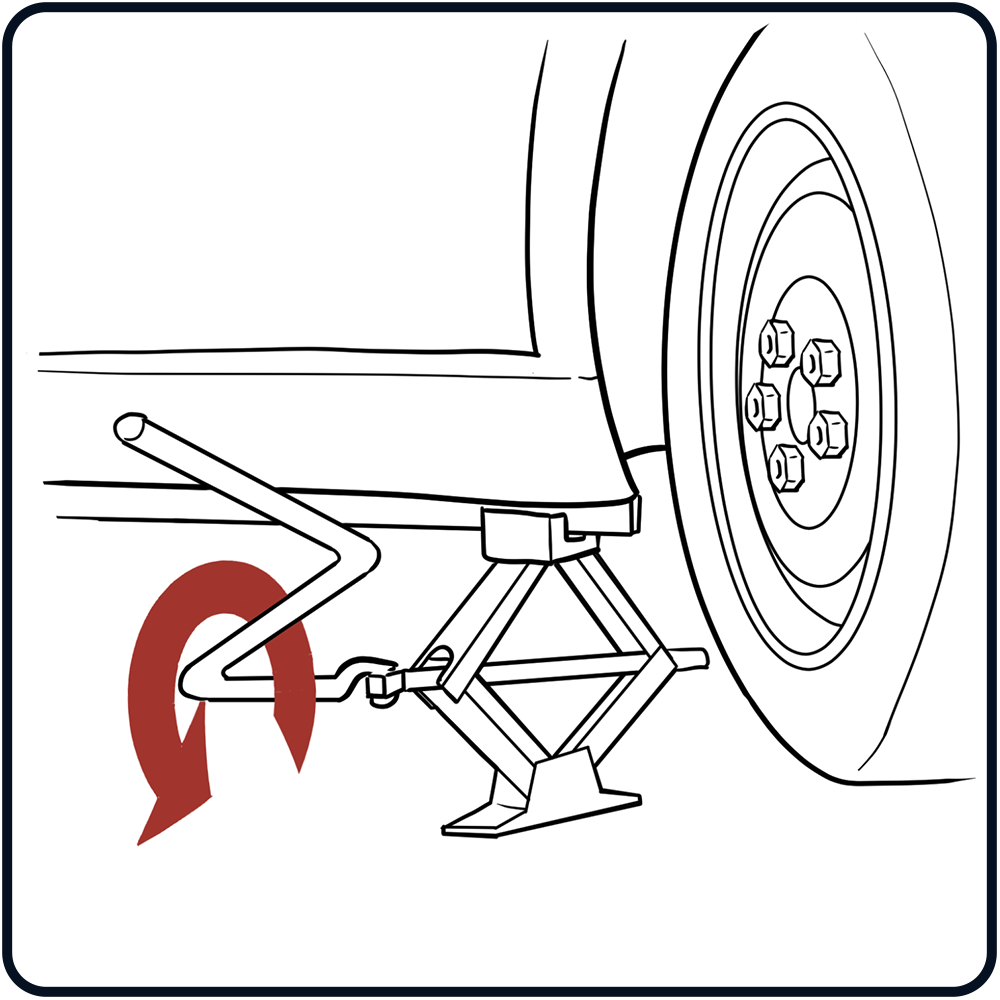 